RPDS.08.02.00-02-0117/16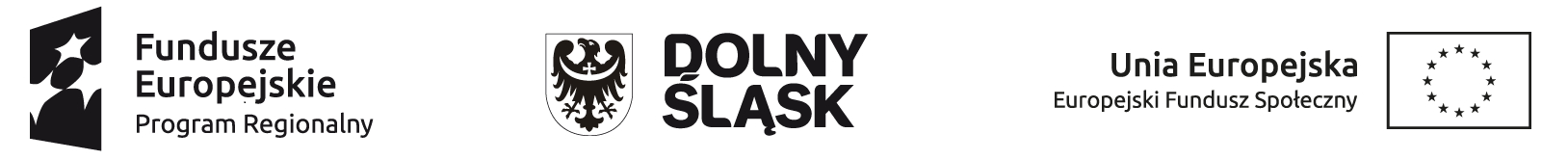 KWESTIONARIUSZ REKRUTACYJNY DO UDZIAŁU W PROJEKCIE*Po zapoznaniu się z zakresem wsparcia oraz regulaminem uczestnictwa, zgłaszam swoją kandydaturę do udziału w Projekcie SZANSA - ROZWÓJ - SUKCES. Kompleksowe wsparcie osób pozostających bez pracy z powiatu: kłodzkiego, dzierżoniowskiego, wałbrzyskiego ziemskiego i ząbkowickiego nr RPDS.08.02.00-02-0117/16 realizowanego w ramach Regionalnego Programu Operacyjnego Województwa Dolnośląskiego 2014-2020 osi priorytetowej 8. Rynek pracy działania 8.2 Wsparcie osób poszukujących pracyWYPEŁNIENIE KWESTIONARIUSZA REKRUTACYJNEGO DO UCZESTNICTWA W PROJEKCIE NIE JEST RÓWNOZNACZNE Z ZAKWALIFIKOWANIEM SIĘ DO UCZESTNICTWA W PROJEKCIE.Zgodnie z ustawą o ochronie danych osobowych z dnia 29.08.97, Dz. Ust. nr 133, poz. 863, z późn. zmianami wyrażam zgodę na przetwarzanie danych osobowych. Podstawą prawną przetwarzania danych osobowych stanowi art. 23 ust. 1 pkt 2 lub art. 27 ust. 2 pkt 2 ustawy z dnia 29 sierpnia 1997 r. o ochronie danych osobowych (t.j. Dz. U. z 2014 r. poz. 1182 z późn. zm.) – dane osobowe są niezbędne dla realizacji projektu pn. SZANSA - ROZWÓJ - SUKCES. Kompleksowe wsparcie osób pozostających bez pracy z powiatu: kłodzkiego, dzierżoniowskiego, wałbrzyskiego ziemskiego i ząbkowickiego nr RPDS.08.02.00-02-0117/16 realizowanego w ramach Regionalnego Programu Operacyjnego Województwa Dolnośląskiego 2014-2020 osi priorytetowej 8. Rynek pracy działania 8.2 Wsparcie osób poszukujących pracy.....................................................                                                                 .................................................................         miejscowość i data                                                                                          czytelny  podpis uczestnika projektuRPDS.08.02.00-02-0117/16DEKLARACJA UCZESTNICTWA*Oświadczam, że Po zapoznaniu się z zakresem wsparcia i regulaminem uczestnictwa  przystępują do udziału w Projekcie SZANSA - ROZWÓJ - SUKCES. Kompleksowe wsparcie osób pozostających bez pracy z powiatu: kłodzkiego, dzierżoniowskiego, wałbrzyskiego ziemskiego i ząbkowickiego nr RPDS.08.02.00-02-0117/16 realizowanego w ramach Regionalnego Programu Operacyjnego Województwa Dolnośląskiego 2014-2020 osi priorytetowej 8. Rynek pracy działania 8.2 Wsparcie osób poszukujących pracyOŚWIADCZENIA
Oświadczam iż dane zawarte w kwestionariuszu rekrutacyjnym do udziału w projekcie są aktualne 
i zgodne ze stanem prawnym na dzień przystąpienia do projektuOświadczam, że Po zapoznaniu się z zakresem wsparcia i regulaminem uczestnictwa  przystępują do udziału w Projekcie  oraz zobowiązuję się do czynnego uczestniczenia w  realizacji projektu, przestrzegania zasad zawartych w regulaminie oraz innych wynikających z udziału w projekcie SZANSA - ROZWÓJ - SUKCES. Kompleksowe wsparcie osób pozostających bez pracy z powiatu: kłodzkiego, dzierżoniowskiego, wałbrzyskiego ziemskiego i ząbkowickiego nr RPDS.08.02.00-02-0117/16 realizowanego w ramach Regionalnego Programu Operacyjnego Województwa Dolnośląskiego 2014-2020 osi priorytetowej 8. Rynek pracy działania 8.2 Wsparcie osób poszukujących pracyWyrażam zgodę na przetwarzania danych osobowychZgodnie z ustawą o ochronie danych osobowych z dnia 29.08.97, Dz. Ust. nr 133, poz. 863, z późn. zmianami wyrażam zgodę na przetwarzanie danych osobowych. Podstawą prawną przetwarzania danych osobowych stanowi art. 23 ust. 1 pkt 2 lub art. 27 ust. 2 pkt 2 ustawy z dnia 29 sierpnia 1997 r. o ochronie danych osobowych (t.j. Dz. U. z 2014 r. poz. 1182 z późn. zm.) – dane osobowe są niezbędne dla realizacji projektu pn. SZANSA - ROZWÓJ - SUKCES. Kompleksowe wsparcie osób pozostających bez pracy z powiatu: kłodzkiego, dzierżoniowskiego, wałbrzyskiego ziemskiego i ząbkowickiego nr RPDS.08.02.00-02-0117/16 realizowanego w ramach Regionalnego Programu Operacyjnego Województwa Dolnośląskiego 2014-2020 osi priorytetowej 8. Rynek pracy działania 8.2 Wsparcie osób poszukujących pracy…………………………………………………………………………..……………..Czytelny podpis uczestnika projektu	…………………………………………………………………………..……………..Czytelny podpis opiekuna prawnego uczestnika projektu*-------------------------------------* Dane należy wypełnić w sposób czytelny i zgodny ze stanem faktycznym
** wymagany w przypadku osób niepełnoletnichRPDS.08.02.00-02-0117/16OŚWIADCZENIE UCZESTNIKA PROJEKTU W związku z przystąpieniem do projektu pn. „SZANSA – ROZWÓJ – SUKCES. Kompleksowe wsparcie osób pozostających bez pracy z powiatu: kłodzkiego, dzierżoniowskiego, wałbrzyskiego ziemskiego i ząbkowickiego” nr RPDS.08.02.00-02-0117/16  oświadczam, że przyjmuję do wiadomości, iż: Administratorem moich danych osobowych jest Minister Rozwoju pełniący funkcję Instytucji Zarządzającej dla Programu Operacyjnego Wiedza Edukacja Rozwój 2014-2020, mający siedzibę przy Plac Trzech Krzyży 3/5, 00-507 Warszawa. Podstawę prawną przetwarzania moich danych osobowych stanowi art. 23 ust. 1 pkt 2 lub 
art. 27 ust. 2 pkt 2 ustawy z dnia 29 sierpnia 1997 r. o ochronie danych osobowych ( Dz. U. z 2014 r. poz. 1182, z późn. zm.) – dane osobowe są niezbędne dla realizacji Programu Operacyjnego Wiedza Edukacja Rozwój 2014-2020 (PO WER) na podstawie: w odniesieniu do zbioru Program Operacyjny Wiedza Edukacja Rozwój: rozporządzenia Parlamentu Europejskiego i Rady (UE) nr 1303/2013 z dnia 17 grudnia 2013 r. ustanawiającego wspólne przepisy dotyczące Europejskiego Funduszu Rozwoju Regionalnego, Europejskiego Funduszu Społecznego, Funduszu Spójności, Europejskiego Funduszu Rolnego na rzecz Rozwoju Obszarów Wiejskich oraz Europejskiego Funduszu Morskiego i Rybackiego oraz ustanawiającego przepisy ogólne dotyczące Europejskiego Funduszu Rozwoju Regionalnego, Europejskiego Funduszu Społecznego, Funduszu Spójności i Europejskiego Funduszu Morskiego i Rybackiego oraz uchylającego rozporządzenie Rady (WE) nr 1083/2006 (Dz. Urz. UE L 347 z 20.12.2013, str. 320, z późn. zm.), rozporządzenia Parlamentu Europejskiego i Rady (UE) nr 1304/2013 z dnia 17 grudnia 2013 r. w sprawie Europejskiego Funduszu Społecznego i uchylającego rozporządzenie Rady (WE) nr 1081/2006 (Dz. Urz. UE L 347 z 20.12.2013, str. 470),  ustawy z dnia 11 lipca 2014 r. o zasadach realizacji programów w zakresie polityki spójności finansowanych w perspektywie finansowej 2014–2020 (Dz. U. poz. 1146, 
z późn. zm.); w odniesieniu do zbioru Centralny system teleinformatyczny wspierający realizację programów operacyjnych: rozporządzenia Parlamentu Europejskiego i Rady (UE) nr 1303/2013 z dnia 17 grudnia 2013 r. ustanawiającego wspólne przepisy dotyczące Europejskiego Funduszu Rozwoju Regionalnego, Europejskiego Funduszu Społecznego, Funduszu Spójności, Europejskiego Funduszu Rolnego na rzecz Rozwoju Obszarów Wiejskich oraz Europejskiego Funduszu Morskiego i Rybackiego oraz ustanawiającego przepisy ogólne dotyczące Europejskiego Funduszu Rozwoju Regionalnego, Europejskiego Funduszu Społecznego, Funduszu Spójności i Europejskiego Funduszu Morskiego i Rybackiego oraz uchylającego rozporządzenie Rady (WE) nr 1083/2006, rozporządzenia Parlamentu Europejskiego i Rady (UE) nr 1304/2013 z dnia 17 grudnia 2013 r. w sprawie Europejskiego Funduszu Społecznego i uchylającego rozporządzenie Rady (WE) nr 1081/2006,ustawy z dnia 11 lipca 2014 r. o zasadach realizacji programów w zakresie polityki spójności finansowanych w perspektywie finansowej 2014–2020, rozporządzenia wykonawczego Komisji (UE) nr 1011/2014 z dnia 22 września 2014 r. ustanawiającego szczegółowe przepisy wykonawcze do rozporządzenia Parlamentu Europejskiego i Rady (UE) nr 1303/2013 w odniesieniu do wzorów służących do przekazywania Komisji określonych informacji oraz szczegółowe przepisy dotyczące wymiany informacji między beneficjentami a instytucjami zarządzającymi, certyfikującymi, audytowymi i pośredniczącymi (Dz. Urz. UE L 286 z 30.09.2014, str. 1). Moje dane osobowe będą przetwarzane wyłącznie w celu realizacji projektu „SZANSA – ROZWÓJ – SUKCES. Kompleksowe wsparcie osób pozostających bez pracy z powiatu: kłodzkiego, dzierżoniowskiego, wałbrzyskiego ziemskiego i ząbkowickiego” nr RPDS.08.02.00-02-0117/16  w szczególności potwierdzenia kwalifikowalności wydatków, udzielenia wsparcia, monitoringu, ewaluacji, kontroli, audytu i sprawozdawczości oraz działań informacyjno-promocyjnych w ramach PO WER. Moje dane osobowe zostały powierzone do przetwarzania Instytucji Pośredniczącej 
– Wojewódzkiemu Urzędowi Pracy w Krakowie – Plac na Stawach 1, 30-107 Kraków, beneficjentowi realizującemu projekt  – Pozaszkolny Ośrodek Kształcenia Zawodowego „SYSTEM” Sp. z o. o. 42-500 Będzin, Henryka Sienkiewicza 33d/8 i Total Work Ewa Mączko 38-400 Krosno, Podkarpacka 8d oraz podmiotom, które na zlecenie beneficjenta będą uczestniczyć w realizacji projektu. Moje dane osobowe mogą zostać przekazane podmiotom realizującym badania ewaluacyjne na zlecenie Powierzającego, Instytucji Pośredniczącej lub beneficjenta. Moje dane osobowe mogą zostać również powierzone specjalistycznym firmom, realizującym na zlecenie Powierzającego, Instytucji Pośredniczącej oraz beneficjenta kontrole i audyt w ramach PO WER. Podanie danych jest dobrowolne, aczkolwiek odmowa ich podania jest równoznaczna z brakiem możliwości udzielenia wsparcia w ramach projektu. W terminie 4 tygodni po zakończeniu udziału w projekcie przekażę beneficjentowi dane dotyczące mojego statusu na rynku pracy oraz informacje na temat udziału w kształceniu lub szkoleniu oraz uzyskania kwalifikacji lub nabycia kompetencji. W ciągu trzech miesięcy po zakończeniu udziału w projekcie udostępnię dane dotyczące mojego statusu na rynku pracy. Mam prawo dostępu do treści swoich danych i ich poprawiania. RPDS.08.02.00-02-0117/16REGULAMIN UCZESTNICTWA W PROJEKCIEProjekt  SZANSA - ROZWÓJ - SUKCES. Kompleksowe wsparcie osób pozostających bez pracy z powiatu: kłodzkiego, dzierżoniowskiego, wałbrzyskiego ziemskiego i ząbkowickiego nr RPDS.08.02.00-02-0117/16 realizowany w ramach Regionalnego Programu Operacyjnego Województwa Dolnośląskiego 2014-2020 osi priorytetowej 8. Rynek pracy działania 8.2 Wsparcie osób poszukujących pracy Przez Pozaszkolny Ośrodek Kształcenia Zawodowego "SYSTEM" Sp. z o. o. i Ośrodek Pomocy Społecznej Gminy Bystrzyca Kłodzka oraz Profes Spółdzielnia Socjalna
Projekt ma na celu zwiększenie do 30.06.2018 r. możliwości zatrudnienia min. 72 z 80 (48K i 32M) osób pozostających bez pracy (w tym 60 – bezrobotnych i 20 biernych zawodowo), w wieku powyżej 30 r.ż., z 4 powiatów w woj. dolnośląskim, tj. kłodzkiego, dzierżoniowskiego, wałbrzyskiego ziemskiego i ząbkowickiego, poprzez:- rozwój umiejętności poruszania się po rynku pracy i niezbędnych kompetencji zawodowych;- nabycie kwalifikacji i doświadczenia zawodowego. Uczestnicy projektu podczas realizacji 4 zadań merytorycznych zostaną objęci zindywidualizowaną i kompleksowa pomocą, w tym instrumentami i usługami rynku pracy:- służącymi indywidualizacji wsparcia (sesjami z lekarzem, psychologiem i doradcą zawodowym, Indywidualnym Planem Działania oraz poradnictwem zawodowym i pośrednictwem pracy);- pozwalającymi rozwinąć kompetencje społeczne i zawodowe oraz kwalifikacje, a także nabyć praktyczne umiejętności i doświadczenie zawodowe (warsztatami rozwijającymi umiejętności psychospołeczne zawodowe i pracownicze oraz szkoleniami zawodowymi, kwalifikacyjnymi kursami zawodowymi, stażami i praktykami).Osoby bezrobotne 
Osoby pozostające bez pracy, gotowe do podjęcia pracy i aktywnie poszukujące zatrudnienia. Definicja uwzględnia osoby zarejestrowane jako bezrobotne zgodnie z krajowymi definicjami, nawet jeżeli nie spełniają one wszystkich trzech kryteriów.Osoby długotrwale bezrobotne Osoby pozostające bez pracy, gotowe do podjęcia pracy i aktywnie poszukujące zatrudnienia. Definicja uwzględnia osoby zarejestrowane jako bezrobotne zgodnie z krajowymi definicjami, nawet jeżeli nie spełniają one wszystkich trzech kryteriów oraz pozostają bez zatrudnienia nieprzerwalnie w okresie:- Młodzież (<25 lat) – osoby bezrobotne nieprzerwanie przez okres ponad 6 miesięcy. - Dorośli (25 lat lub więcej) – osoby bezrobotne nieprzerwanie przez okres ponad 12 miesięcy.Osoby bierne zawodowo Bierni zawodowo to osoby, które w danej chwili nie tworzą zasobów siły roboczej (tzn. nie pracują i nie są bezrobotne). Osoby będące na urlopie wychowawczym (rozumianym jako nieobecność w pracy, spowodowana opieką nad dzieckiem w okresie, który nie mieści się w ramach urlopu macierzyńskiego lub urlopu rodzicielskiego), uznawane są za bierne zawodowo, chyba że są zarejestrowane już jako bezrobotne (wówczas status bezrobotnego ma pierwszeństwo). Studenci studiów stacjonarnych uznawani są za osoby bierne zawodowo.Osoby niepełnosprawne Za osoby niepełnosprawne uznaje się osoby niepełnosprawne w świetle przepisów ustawy z dnia 27 sierpnia 1997 r. o rehabilitacji zawodowej i społecznej oraz zatrudnieniu osób niepełnosprawnych (Dz.U. 2011 nr 127 poz. 721), a także osoby z zaburzeniami psychicznymi, o których mowa w ustawie z dnia 19 sierpnia 1994 r. o ochronie zdrowia psychicznego (Dz. U. 2011 nr 231, poz. 1375), tj. osoby z odpowiednim orzeczeniem lub innym dokumentem poświadczającym stan zdrowia.Osoby o niskich kwalifikacjach Osoby o wykształceniu najwyżej PONADGIMNAZJALNYM – poziom ISCED 3.Projekt obejmuje wsparcie w postaci:
A – identyfikację potrzeb i predyspozycji zawodowych, wypracowanie Indywidualnych Planów         Działania (IPD) oraz poradnictwo zawodowe i pośrednictwo pracy B – warsztaty umiejętności , szkolenia i kursy (stypendium szkoleniowe 997,41 zł)C – zdobycie praktycznych doświadczeń zawodowych w formie staży i praktyk zawodowych,       (stypendium stażowe 1850,00 zł)D – inicjatywy na rzecz podnoszenia mobilności geograficznej ( dodatek relokacyjny 6000,00 zł) .DODATEK RELOKACYJNYZ uwagi na zdiagnozowane bariery mobilności geograficznej na rynku pracy województwa dolnośląskiego, w szczególności w odniesieniu do osób zamieszkujących obszary wiejskie, zaplanowano przyznanie dodatku relokacyjnego dla uczestników projektu, którzy podejmą zatrudnienie lub inną pracę zarobkową przez okres min. 6 m-cy poza dotychczasowym miejscem zamieszkania. W ramach dodatku sfinansowane zostaną koszty relokacji zawodowej (koszty przejazdu, zakwaterowania) do wysokości 6 000 złUczestnictwo w projekcie jest bezpłatne.Zasady rekrutacjiWarunkiem przystąpienia do projektu jest wypełnienie deklaracji uczestnictwa w projekcie osobiście w biurze projektu lub wypełnienie formularza kontaktowego na stronie www.pokzsystem.pl oraz spełnienie poniższych kryteriówObligatoryjnych:• ukończenie 30 r.ż. i zamieszkanie na terenie 1 z 4 powiatów kłodzkiego, dzierżoniowskiego, 
   wałbrzyskiego ziemskiego i ząbkowickiego • status na rynku pracy:- osoby bezrobotne, poszukujące pracy - zaświadczenie z PUP/oświadczenie o 
   braku zatrudnienia, gotowości do podjęcia pracy i jej aktywnym poszukiwaniu ,lub- osoby bierne    
   zawodowo – oświadczenie o braku zatrudnienia i niespełnianiu cech osób bezrobotnych;• zgoda na przetwarzanie danych osobowych – oświadczenia.Warunkujących (warunek - osoba spełnia kryteria obligatoryjne):• status os. niepełnosprawnej – zaświadczenie z ZUS/PZON;• kobiety- dostęp do projektu – z pominięciem dalszej procedury 

Premiujących:
• czas pozostawania bez pracy: 
      powyżej. 5l.+20pkt., 
      do 5l.+15pkt., 
      od 1 do 3l.+10pkt (terminy wskazane na zaświadczeniu/oświadczeniu składanym przez os. 
      bezrobotne);
• zamieszkanie na terenach wiejskich w obrębie 4 powiatów – zaświadczenie z właściwego urzędu 
    +25 pkt;
• wiek: powyżej 50 r.ż.+5pkt. – dok. tożsamości;
• status os. o niskich kwalifikacjach (maks. ISCED 3) 
    - ISCED 1+20pkt, (szkoła podstawowa lub niżej)
    - ISCED 2+15pkt, (gimnazjum)
    - ISCED 3+10pkt  (szkoła ponad gimnazjalna)• wysoki poziom motywacji do udziału w projekcie/zmiany sytuacji +20pkt – wysoki wynik (min. 70%) 
    badania zrealizowanego przez Asystenta rozwoju zawodowegoUczestnik projektu zobowiązuje się do:-  Rzetelnego i zgodnego z prawdą wypełniania wszystkich przedstawionych mu przez organizatora 
  dokumentów   związanych z projektem.- Regularnego uczęszczania i aktywnego udziału w zajęciach i systematycznego realizowania
   programu szkoleniowego.- Każdorazowego informowania o niezdolności do udziału w zajęciach.- Dostarczenia wymaganych przez organizatora dokumentów.- Poddania się badaniu za pomocą ankiety ewaluacyjnej w okresie do pół roku po zakończeniu 
   realizacji projektu.- Przestrzegania regulaminu.- Zgodnie z ustawą o ochronie danych osobowych z dnia 29.08.97, Dz. Ust. nr 133, poz. 863, z późn. 
  zmianami uczestnik projektu wyraża zgodę na przetwarzanie swoich danych osobowych. Podstawą
  prawną  przetwarzania  danych osobowych stanowi art. 23 ust. 1 pkt 2 lub art. 27 ust. 2 pkt 2 ustawy
  z  dnia 29 sierpnia 1997 r. o ochronie danych osobowych (t.j. Dz. U. z 2014 r. poz. 1182 z późn. zm.)
  dane osobowe są niezbędne dla realizacji projektu pn. SZANSA - ROZWÓJ - SUKCES. Kompleksowe wsparcie osób pozostających bez pracy z powiatu: kłodzkiego, dzierżoniowskiego, wałbrzyskiego ziemskiego i ząbkowickiego nr RPDS.08.02.00-02-0117/16 realizowany w ramach Regionalnego Programu Operacyjnego Województwa Dolnośląskiego 2014-2020 osi priorytetowej 8. Rynek pracy działania 8.2 Wsparcie osób poszukujących pracy Przez Pozaszkolny Ośrodek Kształcenia Zawodowego "SYSTEM" Sp. z o. o. i Ośrodek Pomocy Społecznej Gminy Bystrzyca Kłodzka oraz Profes Spółdzielnia SocjalnaOrganizator szkoleń zapewnia uczestnikom:- materiały szkoleniowe- zwrot kosztów przejazdu- posiłki regeneracyjne- stypendium szkoleniowe- stypendium stażowe- staż w zakładach pracy- praktykę zawodowąSzkolenia zawodowe kierowca kat. C/C1+E z egz. WORD z przyśpieszoną kwalifikacją wstępnąkierowca kat. B z egz. WORD spawacz MAG z egz. Instytutu Spawalnictwaoperator CNC z egz. TUV NORD grafika komputerowa z egz. EITCAbezpieczeństwo informatyczne z egz. EITCAmontażysta rusztowań budowlano-montażowych metalowych z egz. Instytutu Mechanizacji 
     Budownictwa i Górnictwa Skalnego w Warszawiekurs komputerowy (np. IT Security/Web Editing/Współpraca on-line/CAD 2D) z egz. 
     ECDL.Kwalifikacyjne kursy zawodowe Opiekun medyczny–świadczenie usług opiekuńczych osobie chorej i niesamodzielnej (234h zajęć teoretycznych [ZT] i 234h zajęć praktycznych [ZP] + praktyki zawodowe 160h). Opiekunka środowiskowa–świadczenie usług opiekuńczych (182h ZT i 182h ZP + praktyki zawodowe: 320h)Kucharz–sporządzanie potraw i napojów (260h ZT i 390h ZP) Sprzedawca: prowadzenie sprzedaży (234h ZT i 351h ZP)Pośrednictwo Pracy
Uczestnicy Projektu otrzymają zindywidualizowaną pomoc w zakresie nawiązania kontaktu z pracodawcami organizującymi staże/praktyki oraz:
-wyszukania ofert pracy, adekwatnych do indywidualnej sytuacji każdego uczestnika projektu
-przygotowania odpowiedzi na pozyskane oferty pracy
-nawiązania kontaktu z potencjalnymi pracodawcami
-zdobycia wiedzy na temat aktualnej i prognozowanej sytuacji na rynku pracy.Ponadto:
- Ubezpieczenie NW na czas trwania projektu
- Materiały i wyposażenie dydaktyczne na szkoleniach i warsztatach 
- Zwrot kosztów dojazdu na szkolenia i warsztaty
- Zwrot kosztów dojazdu na staż
- Posiłki regeneracyjne
- Odzież ochronna na szkoleniach 
- Odzież ochronna na stażach
- Badania lekarskie / PsychotechniczneRegulamin projektu stanowi załącznik do deklaracji uczestnictwa w projekcie.OŚWIADCZAM, ŻEZostałam/em poinformowana/ny, iż Projekt  „. SZANSA - ROZWÓJ - SUKCES. Kompleksowe wsparcie osób pozostających bez pracy z powiatu: kłodzkiego, dzierżoniowskiego, wałbrzyskiego ziemskiego i ząbkowickiego nr RPDS.08.02.00-02-0117/16 realizowany w ramach Regionalnego Programu Operacyjnego Województwa Dolnośląskiego 2014-2020 osi priorytetowej 8. Rynek pracy działania 8.2 Wsparcie osób poszukujących pracy Przez Pozaszkolny Ośrodek Kształcenia Zawodowego "SYSTEM" Sp. z o. o. i Ośrodek Pomocy Społecznej Gminy Bystrzyca Kłodzka oraz Profes Spółdzielnia SocjalnaNa dzień przystąpienia do Projektu jestem osobą która ukończyła 30 r.ż. i zamieszkuje na terenie 1 z 4 powiatów kłodzkiego, dzierżoniowskiego, wałbrzyskiego ziemskiego i ząbkowickiego o statusie osoby:- osoby bezrobotnej, poszukujące pracy, nie pracującej, gotowej do podjęcia pracy.Podane przeze mnie informacje oraz dane osobowe są prawdziwe i odpowiadają stanowi faktycznemu. Jestem świadoma/y odpowiedzialności prawnej, jaką ponoszę w przypadku podania nieprawdziwych danych i wszelkich informacji wymaganych w związku z uczestnictwem w Projekcie „. SZANSA - ROZWÓJ - SUKCES. Kompleksowe wsparcie osób pozostających bez pracy z powiatu: kłodzkiego, dzierżoniowskiego, wałbrzyskiego ziemskiego i ząbkowickiego nr RPDS.08.02.00-02-0117/16 realizowany w ramach Regionalnego Programu Operacyjnego Województwa Dolnośląskiego 2014-2020 osi priorytetowej 8. Rynek pracy działania 8.2 Wsparcie osób poszukujących pracy Przez Pozaszkolny Ośrodek Kształcenia Zawodowego "SYSTEM" Sp. z o. o. i Ośrodek Pomocy Społecznej Gminy Bystrzyca Kłodzka oraz Profes Spółdzielnia SocjalnaOświadczam, że zapoznałam/em się z regulaminem Projektu i akceptuję warunki uczestnictwa w Projekcie.…………………………………………………………………………………..…………………….
Imię i nazwisko Uczestnika projektu oraz czytelny podpis Dane osobowe Uczestnika ProjektuDane osobowe Uczestnika ProjektuDane osobowe Uczestnika ProjektuDane osobowe Uczestnika ProjektuDane osobowe Uczestnika ProjektuDane osobowe Uczestnika ProjektuDane osobowe Uczestnika ProjektuDane osobowe Uczestnika ProjektuDane osobowe Uczestnika ProjektuImię (imiona)NazwiskoPłećkobietakobietakobietakobietamężczyznamężczyznamężczyznamężczyznaData urodzeniaWiekWiekWiekMiejsce urodzeniaPESELPrzynależność do mniejszości narodowej lub etnicznej, migrant, osoba obcego pochodzeniaPrzynależność do mniejszości narodowej lub etnicznej, migrant, osoba obcego pochodzeniaPrzynależność do mniejszości narodowej lub etnicznej, migrant, osoba obcego pochodzeniaPrzynależność do mniejszości narodowej lub etnicznej, migrant, osoba obcego pochodzeniaPrzynależność do mniejszości narodowej lub etnicznej, migrant, osoba obcego pochodzeniaPrzynależność do mniejszości narodowej lub etnicznej, migrant, osoba obcego pochodzeniaPrzynależność do mniejszości narodowej lub etnicznej, migrant, osoba obcego pochodzeniaPrzynależność do mniejszości narodowej lub etnicznej, migrant, osoba obcego pochodzeniaPrzynależność do mniejszości narodowej lub etnicznej, migrant, osoba obcego pochodzeniaWykształcenie
Liczba punktów dodatkowychLiczba punktów dodatkowychDoświadczenie Zawodowe w latachLiczba punktów dodatkowychLiczba punktów dodatkowychDane adresowe Uczestnika ProjektuDane adresowe Uczestnika ProjektuDane adresowe Uczestnika ProjektuDane adresowe Uczestnika ProjektuDane adresowe Uczestnika ProjektuDane adresowe Uczestnika ProjektuDane adresowe Uczestnika ProjektuDane adresowe Uczestnika ProjektuDane adresowe Uczestnika ProjektuWojewództwoPowiatGminaObszar zamieszkania  wiejski wiejskiLiczba punktów dodatkowychLiczba punktów dodatkowychLiczba punktów dodatkowych     miejski     miejski     miejskiMiejscowośćUlicaNr budynkuNr lokaluKod pocztowyTelefon kontaktowyAdres e-mailStatus Uczestnika Projektu na rynku pracy Bezrobotna/y               Nie Pracująca/y                  Bierna/y zawodowo                 Nie ucząca/y się                    Nie uczestnicząca/y  w szkoleniu                     O niskich kwalifikacjachStatus Uczestnika Projektu na rynku pracy Bezrobotna/y               Nie Pracująca/y                  Bierna/y zawodowo                 Nie ucząca/y się                    Nie uczestnicząca/y  w szkoleniu                     O niskich kwalifikacjachStatus Uczestnika Projektu na rynku pracy Bezrobotna/y               Nie Pracująca/y                  Bierna/y zawodowo                 Nie ucząca/y się                    Nie uczestnicząca/y  w szkoleniu                     O niskich kwalifikacjachStatus Uczestnika Projektu na rynku pracy Bezrobotna/y               Nie Pracująca/y                  Bierna/y zawodowo                 Nie ucząca/y się                    Nie uczestnicząca/y  w szkoleniu                     O niskich kwalifikacjachStatus Uczestnika Projektu na rynku pracy Bezrobotna/y               Nie Pracująca/y                  Bierna/y zawodowo                 Nie ucząca/y się                    Nie uczestnicząca/y  w szkoleniu                     O niskich kwalifikacjachStatus Uczestnika Projektu na rynku pracy Bezrobotna/y               Nie Pracująca/y                  Bierna/y zawodowo                 Nie ucząca/y się                    Nie uczestnicząca/y  w szkoleniu                     O niskich kwalifikacjachStatus Uczestnika Projektu na rynku pracy Bezrobotna/y               Nie Pracująca/y                  Bierna/y zawodowo                 Nie ucząca/y się                    Nie uczestnicząca/y  w szkoleniu                     O niskich kwalifikacjachStatus Uczestnika Projektu na rynku pracy Bezrobotna/y               Nie Pracująca/y                  Bierna/y zawodowo                 Nie ucząca/y się                    Nie uczestnicząca/y  w szkoleniu                     O niskich kwalifikacjachNiepełnosprawna/y  
(podać rodzaj niepełnosprawności)Niepełnosprawna/y  
(podać rodzaj niepełnosprawności)Sytuacja społeczna  Uczestnika Projektu Osoba bezdomna lub dotknięta wykluczeniem z dostępu do mieszkań     tak              nieOsoba przebywająca w gospodarstwie domowym bez osób pracujących   tak             nie             w tymw gospodarstwie domowym z dziećmi pozostającymi na utrzymaniu   tak             nie             Osoba żyjąca w gospodarstwie domowym składającym się z jednej osoby dorosłej i dzieci pozostających na utrzymaniu    tak             nieOsoba w innej niekorzystnej sytuacji społecznej (innej niż wymienione powyżej) Sytuacja społeczna  Uczestnika Projektu Osoba bezdomna lub dotknięta wykluczeniem z dostępu do mieszkań     tak              nieOsoba przebywająca w gospodarstwie domowym bez osób pracujących   tak             nie             w tymw gospodarstwie domowym z dziećmi pozostającymi na utrzymaniu   tak             nie             Osoba żyjąca w gospodarstwie domowym składającym się z jednej osoby dorosłej i dzieci pozostających na utrzymaniu    tak             nieOsoba w innej niekorzystnej sytuacji społecznej (innej niż wymienione powyżej) Sytuacja społeczna  Uczestnika Projektu Osoba bezdomna lub dotknięta wykluczeniem z dostępu do mieszkań     tak              nieOsoba przebywająca w gospodarstwie domowym bez osób pracujących   tak             nie             w tymw gospodarstwie domowym z dziećmi pozostającymi na utrzymaniu   tak             nie             Osoba żyjąca w gospodarstwie domowym składającym się z jednej osoby dorosłej i dzieci pozostających na utrzymaniu    tak             nieOsoba w innej niekorzystnej sytuacji społecznej (innej niż wymienione powyżej) Sytuacja społeczna  Uczestnika Projektu Osoba bezdomna lub dotknięta wykluczeniem z dostępu do mieszkań     tak              nieOsoba przebywająca w gospodarstwie domowym bez osób pracujących   tak             nie             w tymw gospodarstwie domowym z dziećmi pozostającymi na utrzymaniu   tak             nie             Osoba żyjąca w gospodarstwie domowym składającym się z jednej osoby dorosłej i dzieci pozostających na utrzymaniu    tak             nieOsoba w innej niekorzystnej sytuacji społecznej (innej niż wymienione powyżej) Sytuacja społeczna  Uczestnika Projektu Osoba bezdomna lub dotknięta wykluczeniem z dostępu do mieszkań     tak              nieOsoba przebywająca w gospodarstwie domowym bez osób pracujących   tak             nie             w tymw gospodarstwie domowym z dziećmi pozostającymi na utrzymaniu   tak             nie             Osoba żyjąca w gospodarstwie domowym składającym się z jednej osoby dorosłej i dzieci pozostających na utrzymaniu    tak             nieOsoba w innej niekorzystnej sytuacji społecznej (innej niż wymienione powyżej) Sytuacja społeczna  Uczestnika Projektu Osoba bezdomna lub dotknięta wykluczeniem z dostępu do mieszkań     tak              nieOsoba przebywająca w gospodarstwie domowym bez osób pracujących   tak             nie             w tymw gospodarstwie domowym z dziećmi pozostającymi na utrzymaniu   tak             nie             Osoba żyjąca w gospodarstwie domowym składającym się z jednej osoby dorosłej i dzieci pozostających na utrzymaniu    tak             nieOsoba w innej niekorzystnej sytuacji społecznej (innej niż wymienione powyżej) Sytuacja społeczna  Uczestnika Projektu Osoba bezdomna lub dotknięta wykluczeniem z dostępu do mieszkań     tak              nieOsoba przebywająca w gospodarstwie domowym bez osób pracujących   tak             nie             w tymw gospodarstwie domowym z dziećmi pozostającymi na utrzymaniu   tak             nie             Osoba żyjąca w gospodarstwie domowym składającym się z jednej osoby dorosłej i dzieci pozostających na utrzymaniu    tak             nieOsoba w innej niekorzystnej sytuacji społecznej (innej niż wymienione powyżej) Sytuacja społeczna  Uczestnika Projektu Osoba bezdomna lub dotknięta wykluczeniem z dostępu do mieszkań     tak              nieOsoba przebywająca w gospodarstwie domowym bez osób pracujących   tak             nie             w tymw gospodarstwie domowym z dziećmi pozostającymi na utrzymaniu   tak             nie             Osoba żyjąca w gospodarstwie domowym składającym się z jednej osoby dorosłej i dzieci pozostających na utrzymaniu    tak             nieOsoba w innej niekorzystnej sytuacji społecznej (innej niż wymienione powyżej) Dane osoboweDane osoboweImię (imiona)NazwiskoPłećData urodzeniaPESELDane adresoweDane adresoweUlicaNr domuNr mieszkaniaMiejscowośćKod pocztowyPowiatTelefon kontaktowyNr i seria dowodu lub paszportuOddział NFZUrząd skarbowy (miejscowość, ulica)Posiadanie prawa do emerytury 	 tak/nie – jeśli TAK – podać adres ZUSPosiadanie prawa do emerytury 	Posiadanie prawa do renty 	 tak/nie – jeśli TAK – podać adres ZUSPosiadanie prawa do renty 	Telefon kontaktowyadres e-mail do przesłania rocznej informacji PIT-11  Wynik rekrutacjiWynik rekrutacjiWynik rekrutacjiImię i Nazwisko DoradcyZakwalifikowanie do projektu TAKNIELiczba punktów dodatkowychPodpis Doradcy…..………………………….…………………………………………………………………….…………………………MIEJSCOWOŚĆ I DATACZYTELNY PODPIS UCZESTNIKA/CZKI PROJEKTU